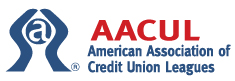 The Eagle Award is AACUL’s highest honor and was established in 1981 to recognize a league president who has an outstanding record of achievement at the league level, a willingness to speak out on critical and controversial issues, demonstrated leadership beyond the league level, innovation in creating or implementing new ideas, and an unremitting dedication to credit union personal principles and an unflagging focus on important issues.Eagle Award Recipients:2023 Tom Kane2022 Tracie Kenyon2020 Rick Pillow2019 Patrick Conway2014 Diana Dykstra2013 Paul Mercer2012 Brett Thompson2010 John Annaloro2007 Mike Mercer2006 Dan Egan2004 Dave Chatfield2002 Dick Ensweiler2000 Herb Walberg1998 Tom Griffiths1997 John Gallagher1994 Tommy Delk1993 Gary Plank1989 Jack Eaker1987 Bob Bianchini1986 Mike Judge1985 Carroll Beach1984 Gary Wolter1983 Bill Broxterman1982 Bob Hood1981 Gene Farley